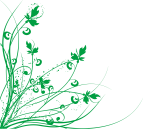 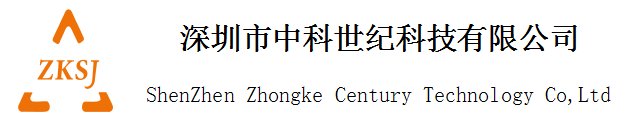 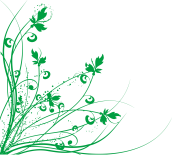 地址：深圳市宝安区福永街道大洋开发区福安工业区三期四栋二楼手机：13750118644  18902846158   邮箱：century@szzksj.comTEL：0755—27811557     FaX：0755—27811571网址：http://www.szzksj.com五．参数测试安装示意图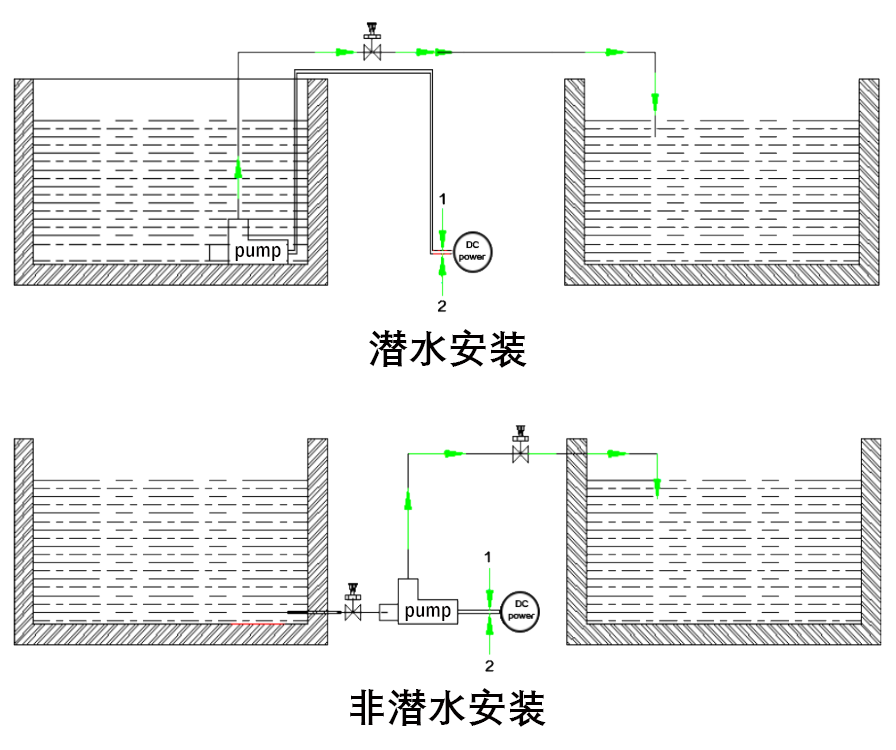 注意：本产品不具备自吸功能，因此在安装时，需要保证压盖型腔内具有足够的水，即安装时需要保证水泵中心位置低于水箱内液面，以保证水泵能够正常运行！六．扬程-流量曲线图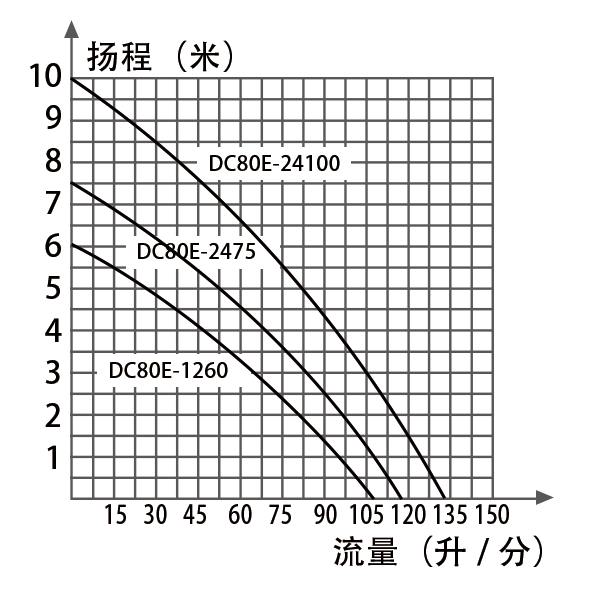 七．尺寸与外观图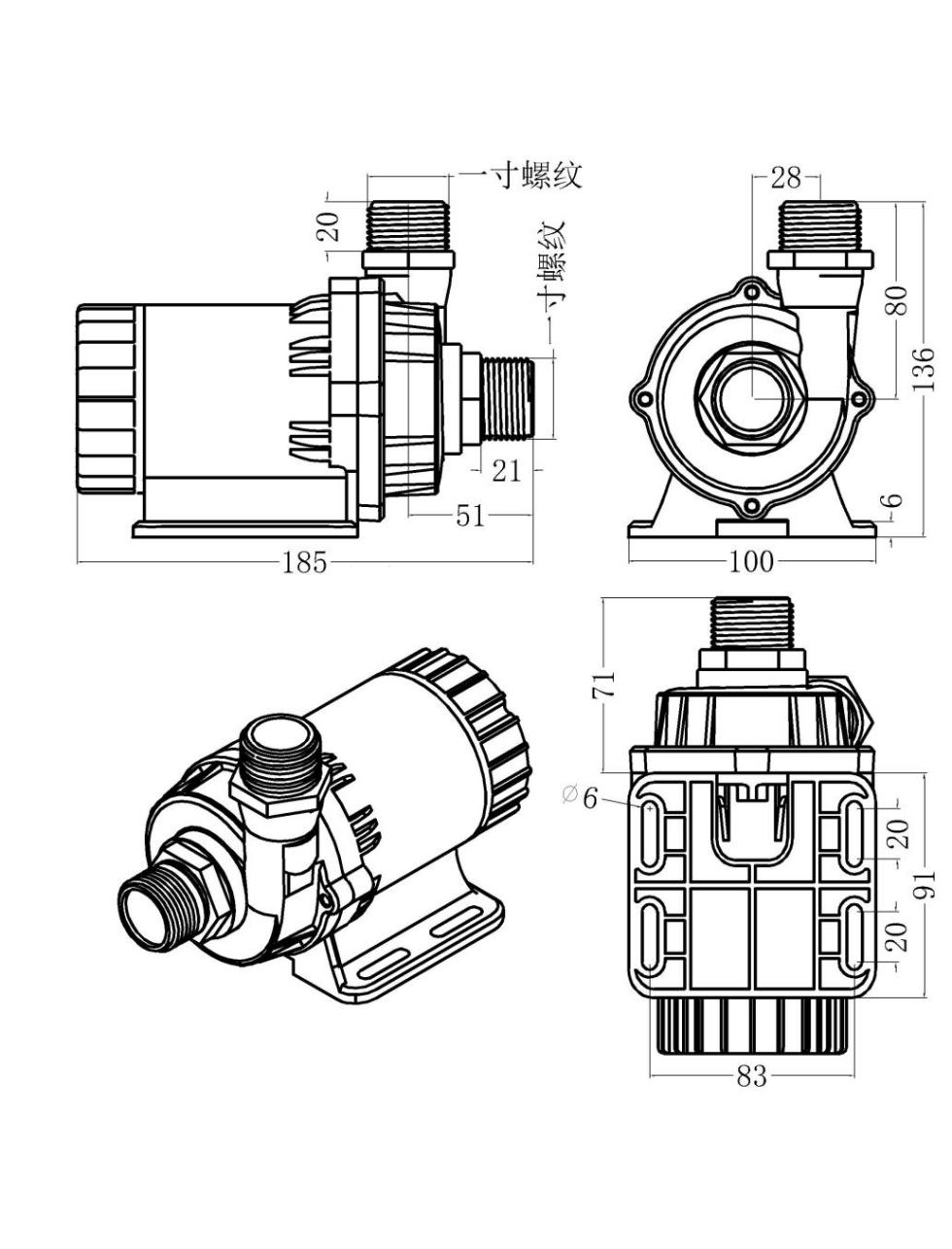 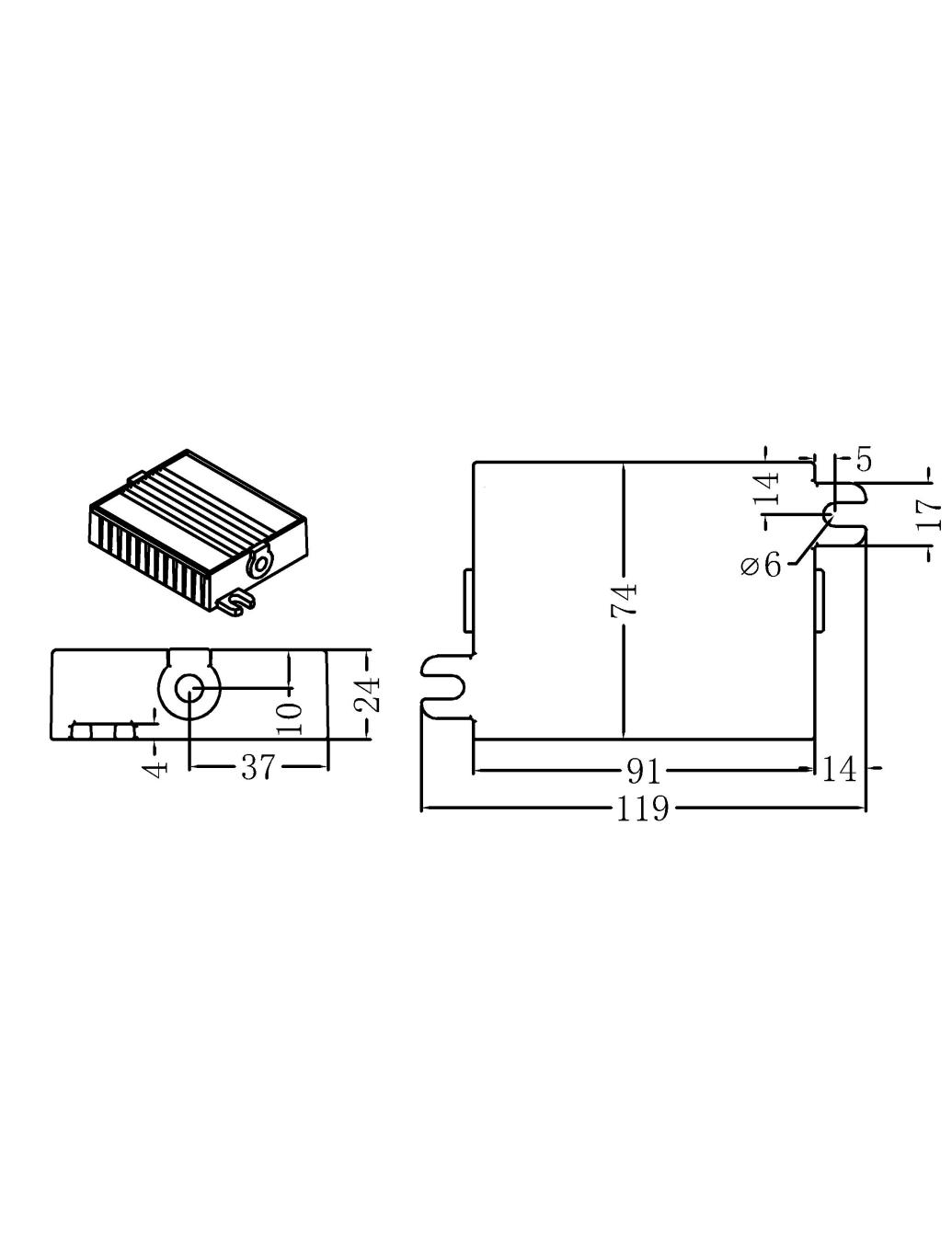 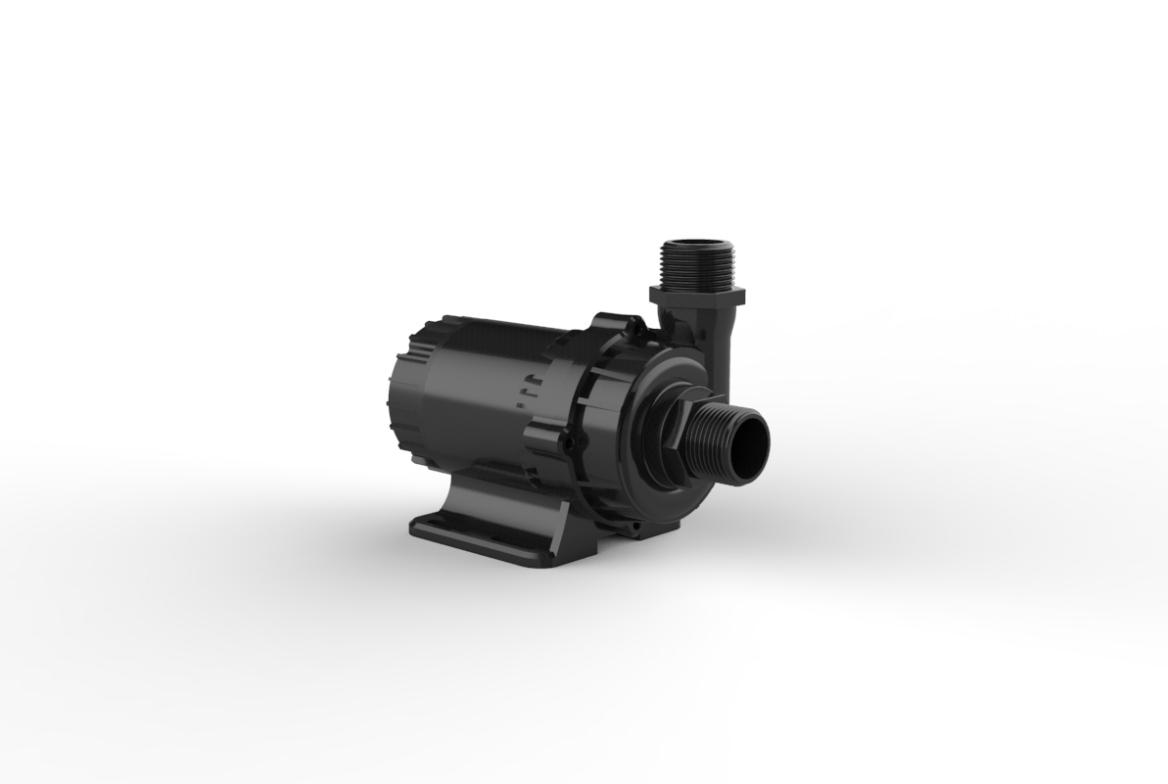 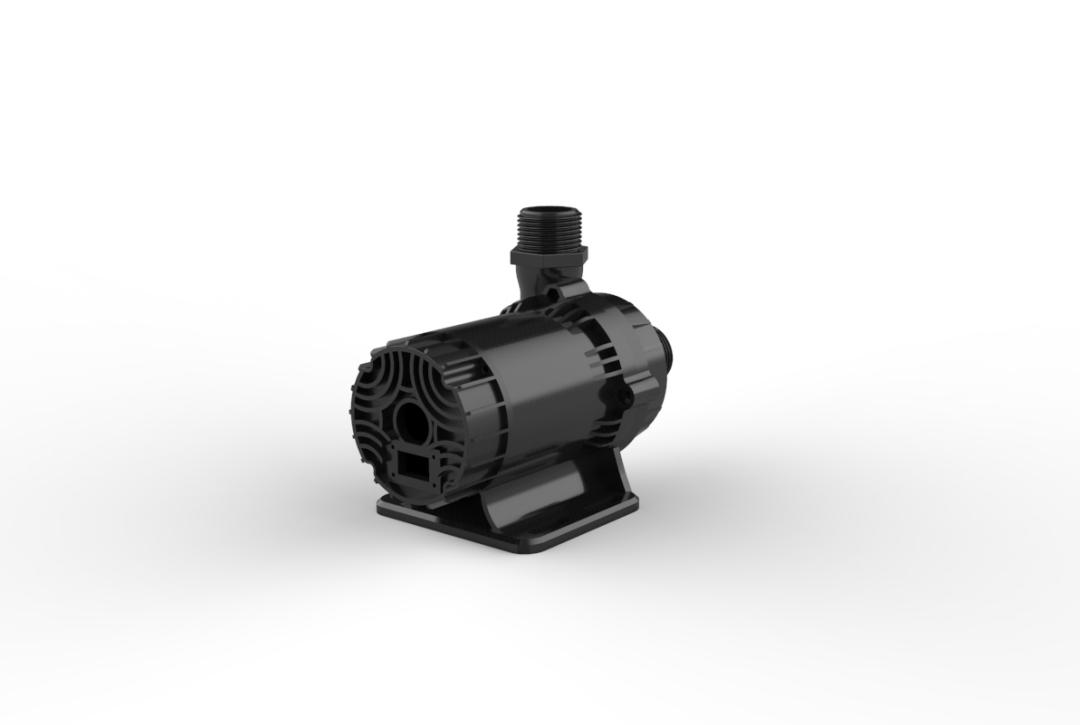 八．装配爆炸图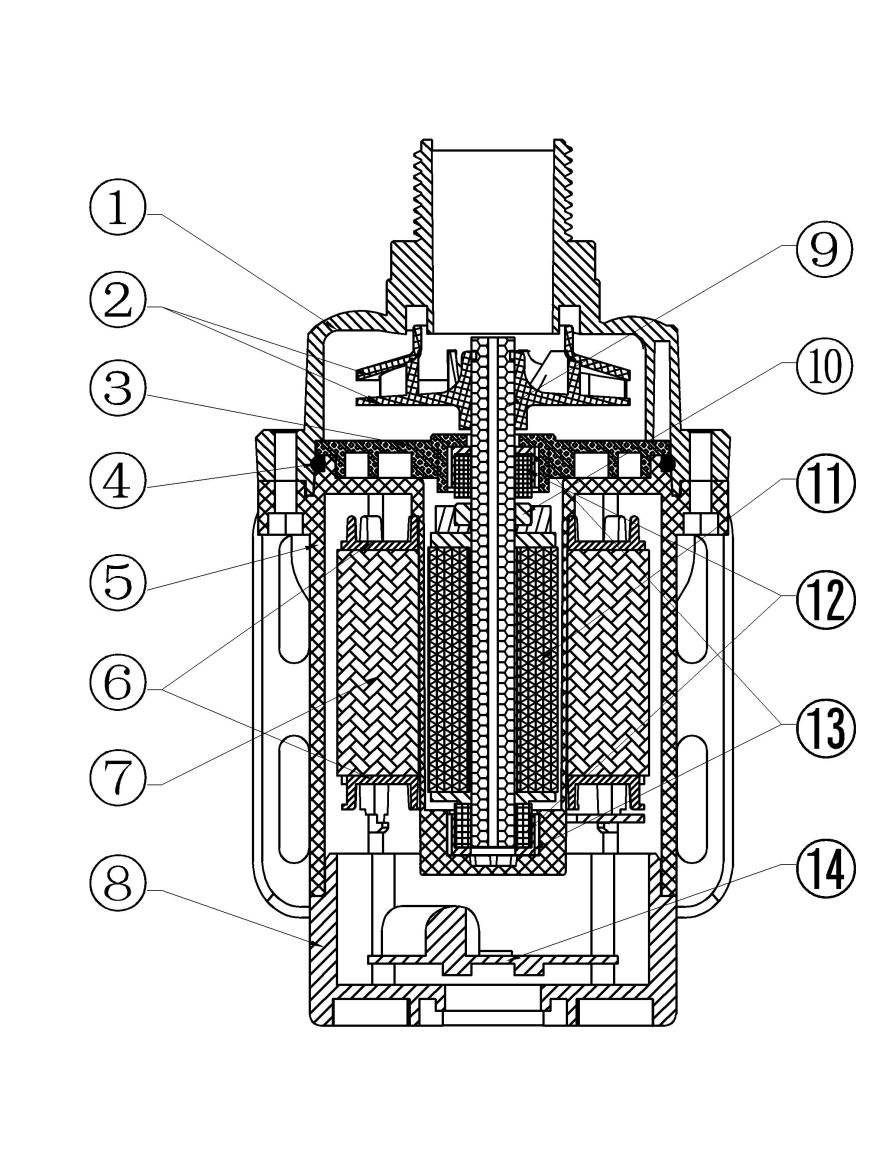 九．故障与维修十．注意事项注       意      事      项严禁使用带有大于0.35mm的杂质和陶磁性颗粒的液体。 长时间不使用时，通电前最好先使用泵内有一定的液体。严禁泵内无液体时长时间使用。通电前请先确认连接无误，否则可能产生故障。低温环境使用时，请确保使用液体不会出现结冰或者变得很粘稠。连接器的针脚处有水渍，请将水渍处理干净后再使用。产品规格书客户名称：厂商料号：      深圳市中科世纪科技有限公司品    名：              无刷直流水泵规    格：              DC80E系列日    期：客户签章：出厂签章：一．产品特征简介一．产品特征简介一．产品特征简介一．产品特征简介一．产品特征简介一．产品特征简介一．产品特征简介一．产品特征简介一．产品特征简介1产品名称:无刷直流水泵DC80E无刷直流水泵DC80E无刷直流水泵DC80E无刷直流水泵DC80E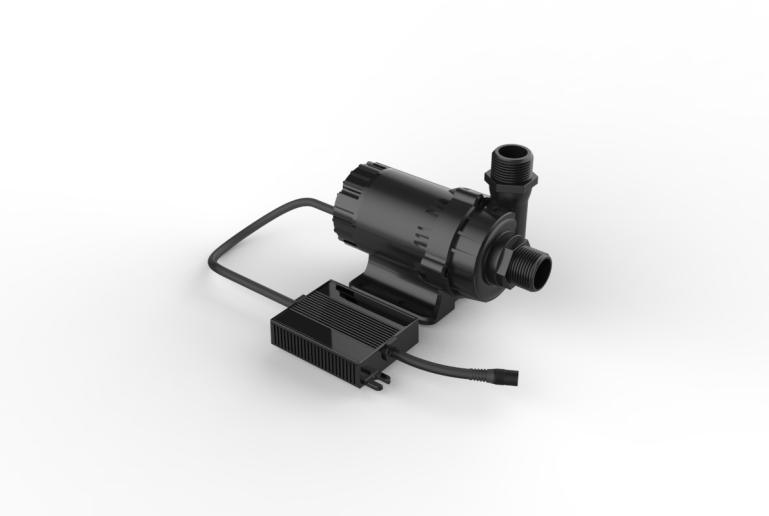 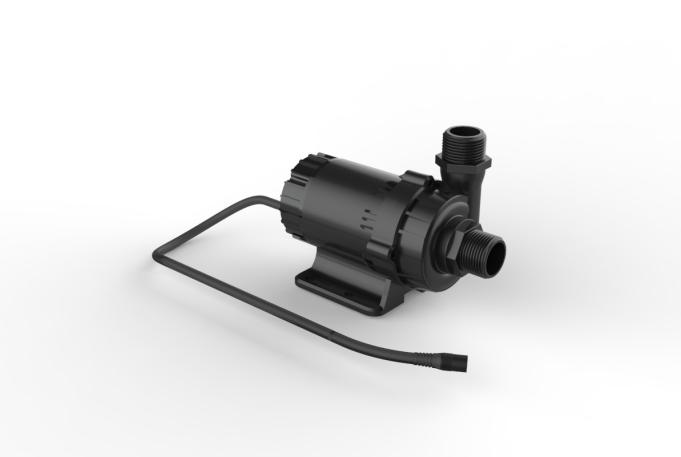 2型号：DC80EDC80EDC80EDC80E3重量：2.1kg2.1kg2.1kg2.1kg4寿命：≥30000h连续≥30000h连续≥30000h连续≥30000h连续5防护等级：IP68IP68IP68IP686颜色：黑色黑色黑色黑色7认证：CE,ROSHCE,ROSHCE,ROSHCE,ROSH8壳体材料：PPS+30%GFPPS+30%GFPPS+30%GFPPS+30%GF9噪音：≤35dB≤35dB≤35dB≤35dB10密封性：≥1MPa（10kg）≥1MPa（10kg）≥1MPa（10kg）≥1MPa（10kg）11绝缘等级：H级（180°）H级（180°）H级（180°）H级（180°）12工作原理：离心泵离心泵离心泵离心泵13用途：   电动汽车散热系统，循环散热系统   电动汽车散热系统，循环散热系统   电动汽车散热系统，循环散热系统   电动汽车散热系统，循环散热系统二．使用范围二．使用范围二．使用范围二．使用范围二．使用范围二．使用范围二．使用范围二．使用范围二．使用范围1使用液体类型：油性介质，水，酸碱盐以及其他流动性液体油性介质，水，酸碱盐以及其他流动性液体油性介质，水，酸碱盐以及其他流动性液体油性介质，水，酸碱盐以及其他流动性液体油性介质，水，酸碱盐以及其他流动性液体油性介质，水，酸碱盐以及其他流动性液体油性介质，水，酸碱盐以及其他流动性液体2使用液体温度：-30°—100°三相板内置非潜水/三相板外置潜水-30°—100°三相板内置非潜水/三相板外置潜水-30°—100°三相板内置非潜水/三相板外置潜水-30°—100°三相板内置非潜水/三相板外置潜水-30°—100°三相板内置非潜水/三相板外置潜水-30°—100°三相板内置非潜水/三相板外置潜水-30°—100°三相板内置非潜水/三相板外置潜水3调速方式：PWM调速：幅值5V 50-800HZ  可定制0-5V调速电位器调速：电阻范围4.7K~20KPWM调速：幅值5V 50-800HZ  可定制0-5V调速电位器调速：电阻范围4.7K~20KPWM调速：幅值5V 50-800HZ  可定制0-5V调速电位器调速：电阻范围4.7K~20KPWM调速：幅值5V 50-800HZ  可定制0-5V调速电位器调速：电阻范围4.7K~20KPWM调速：幅值5V 50-800HZ  可定制0-5V调速电位器调速：电阻范围4.7K~20KPWM调速：幅值5V 50-800HZ  可定制0-5V调速电位器调速：电阻范围4.7K~20KPWM调速：幅值5V 50-800HZ  可定制0-5V调速电位器调速：电阻范围4.7K~20K4使用电源类型：直流电源，太阳能板，蓄电池直流电源，太阳能板，蓄电池直流电源，太阳能板，蓄电池直流电源，太阳能板，蓄电池直流电源，太阳能板，蓄电池直流电源，太阳能板，蓄电池直流电源，太阳能板，蓄电池三．基本参数(参数可以定制）三．基本参数(参数可以定制）三．基本参数(参数可以定制）三．基本参数(参数可以定制）三．基本参数(参数可以定制）三．基本参数(参数可以定制）三．基本参数(参数可以定制）三．基本参数(参数可以定制）三．基本参数(参数可以定制）1产品型号：DC80E-1260PWMDC80E-1260VRDC80E-1260VSDC80E-1260SDC80E-1260PWMDC80E-1260VRDC80E-1260VSDC80E-1260SDC80E-2475PWMDC80E-2475VRDC80E-2475VSDC80E-2475SDC80E-24100PWMDC80E-24100VRDC80E-24100VSDC80E-24100SDC80E-24100PWMDC80E-24100VRDC80E-24100VSDC80E-24100SPWM:PWM 调速（50-800HZ/ 5V）VR:电位器调速VS:0~5V 模拟电压信号调速S:固定转速PWM:PWM 调速（50-800HZ/ 5V）VR:电位器调速VS:0~5V 模拟电压信号调速S:固定转速2额定电压：12V DC12V DC24V DC24V DC24V DC3工作电压范围：5-12V5-12V12-30V12-28V12-28V当输入电压高于额定电压时可以恒功率输出当输入电压高于额定电压时可以恒功率输出4额定电流：5.4A(6.6A)5.4A(6.6A)3.5A(4.2A)5.4A(6.3A)5.4A(6.3A)封闭出水口电流（敞口抽水电流）封闭出水口电流（敞口抽水电流）5输入功率：65W(80W)65W(80W)84W(100W)130W(150W)130W(150W)封闭出水口功率（敞口抽水功率）封闭出水口功率（敞口抽水功率）6最大流量：6100L/H6100L/H7000L/H7800L/H7800L/H敞口流量敞口流量7最大扬程：6M6M7.5M10M10M静态扬程静态扬程8最小输入电源：12V-5.4A12V-5.4A24V-5.4A24V-4A24V-4A四．附加功能说明四．附加功能说明四．附加功能说明四．附加功能说明四．附加功能说明四．附加功能说明四．附加功能说明四．附加功能说明四．附加功能说明1卡死保护卡死的时候水泵停止工作卡死的时候水泵停止工作卡死的时候水泵停止工作卡死的时候水泵停止工作卡死的时候水泵停止工作卡死的时候水泵停止工作卡死的时候水泵停止工作2缺水/空转保护水泵缺水或者空转时水泵会循环的停转（8秒）运转（2秒），可定制保护策略水泵缺水或者空转时水泵会循环的停转（8秒）运转（2秒），可定制保护策略水泵缺水或者空转时水泵会循环的停转（8秒）运转（2秒），可定制保护策略水泵缺水或者空转时水泵会循环的停转（8秒）运转（2秒），可定制保护策略水泵缺水或者空转时水泵会循环的停转（8秒）运转（2秒），可定制保护策略水泵缺水或者空转时水泵会循环的停转（8秒）运转（2秒），可定制保护策略水泵缺水或者空转时水泵会循环的停转（8秒）运转（2秒），可定制保护策略3超载保护当电压不稳定或者其他原因导致超过水泵额定功率，水泵停止运行当电压不稳定或者其他原因导致超过水泵额定功率，水泵停止运行当电压不稳定或者其他原因导致超过水泵额定功率，水泵停止运行当电压不稳定或者其他原因导致超过水泵额定功率，水泵停止运行当电压不稳定或者其他原因导致超过水泵额定功率，水泵停止运行当电压不稳定或者其他原因导致超过水泵额定功率，水泵停止运行当电压不稳定或者其他原因导致超过水泵额定功率，水泵停止运行4电源反接电源正负极接反，水泵停止运行，重新接后，正常工作电源正负极接反，水泵停止运行，重新接后，正常工作电源正负极接反，水泵停止运行，重新接后，正常工作电源正负极接反，水泵停止运行，重新接后，正常工作电源正负极接反，水泵停止运行，重新接后，正常工作电源正负极接反，水泵停止运行，重新接后，正常工作电源正负极接反，水泵停止运行，重新接后，正常工作水泵驱动器内置水泵驱动器内置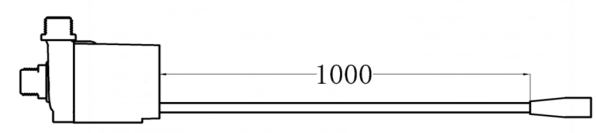 适合外置陆用场合水泵驱动器外置水泵驱动器外置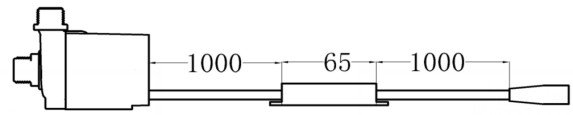 适合温度高或者腐蚀溶液潜水安装产   品   物   料   明    细    清    单产   品   物   料   明    细    清    单产   品   物   料   明    细    清    单产   品   物   料   明    细    清    单产   品   物   料   明    细    清    单产   品   物   料   明    细    清    单产   品   物   料   明    细    清    单产   品   物   料   明    细    清    单产   品   物   料   明    细    清    单产   品   物   料   明    细    清    单序号名称规格数量材料序号名称 规格数量材料1DC80E压盖PPS1PPS13石墨胶套  H8.5*19.32橡胶2DC80叶轮PPO1PPO14控制板13DC80中间盘PPO1PPO154DC80主体PPS1PPS165DC80绝缘套PPO2PPO176转子H51*26*101铁氧体187DC80后盖PPS1PPS198轴H106.3*91陶瓷209防水圈70*64*31橡胶2110陶瓷垫片H4.5*16*9.21陶瓷2211定子65*31*6P*H471矽钢片2312石墨轴套H9.1*16*9.22石墨24故     障     与     维    修故     障     与     维    修故     障     与     维    修故     障     与     维    修故障现象原因解决方案1电流大，流量小转子内有杂质拆开水泵清洗转子2电流变小，抽水断续缺水加水3不转，电流时大时小转子因异物卡死排除转子卡死异物3不转，出现短路电流控制板损坏更换水泵3不转无电流电源线没有接好检查连接件或插头是否正常4噪音大泵内有杂质排除杂质4噪音大泵内有气体无法排出将出水口朝上放置，使液体中没有空气4噪音大泵内无液体，水泵干磨使泵内有液体即可